DIY Faraday Challenge Day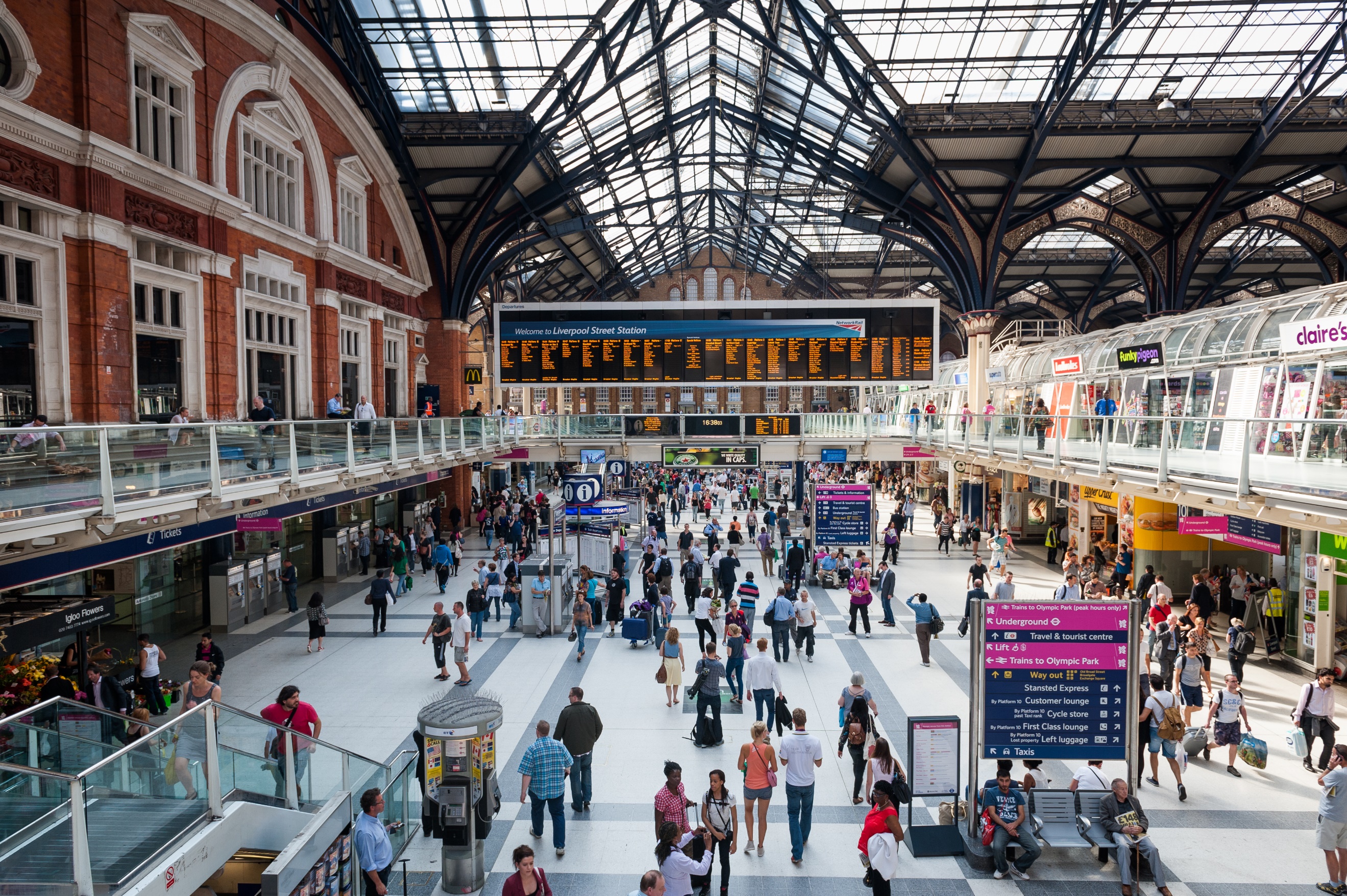 Network RailStudent BookletContentsThe Context ……………………………………………………………………………..	3The Brief …………………………………………………………………………………	4Schedule for the day ……………………………………………………………………	5Shop resource sheet ……………………………………………………………….	6Assessment information and criteria ………………………………………………….	81. The contextOur railways help us to get to work, to go on days out, to travel to our favourite sports and meet up with friends and family. They also help transport things we use in our daily lives, our food, our post, even our vehicles. Without them our lives would be very different.In the past decade rail travel has become ever more popular. Stations like London Waterloo and London Victoria now handle more passengers than the UK’s busiest airports and the numbers continue to rise. Network Rail owns, operates and develops Britain’s railway structure, including 20,000 miles of track, 30,000 bridges, tunnels and viaducts and thousands of signals and level crossings. We also manage 20 of the UK’s largest stations and it is here that we need your help.The rate of increase in rail passengers coming through our stations means we have to manage more waste, keep more passengers safe, comfortable and happy and ensure everyone can access the railway network. 2. The Brief Your team of engineers has been asked to design and build a prototype bin to help manage waste on Network Rail stations. You will need to think about what would encourage passengers to use it. Stations can also be quite windy places and birds fly in and out. How will you stop rubbish being taken out by the birds or blown out by the wind? Your prototype must also contain at least one electric circuit.  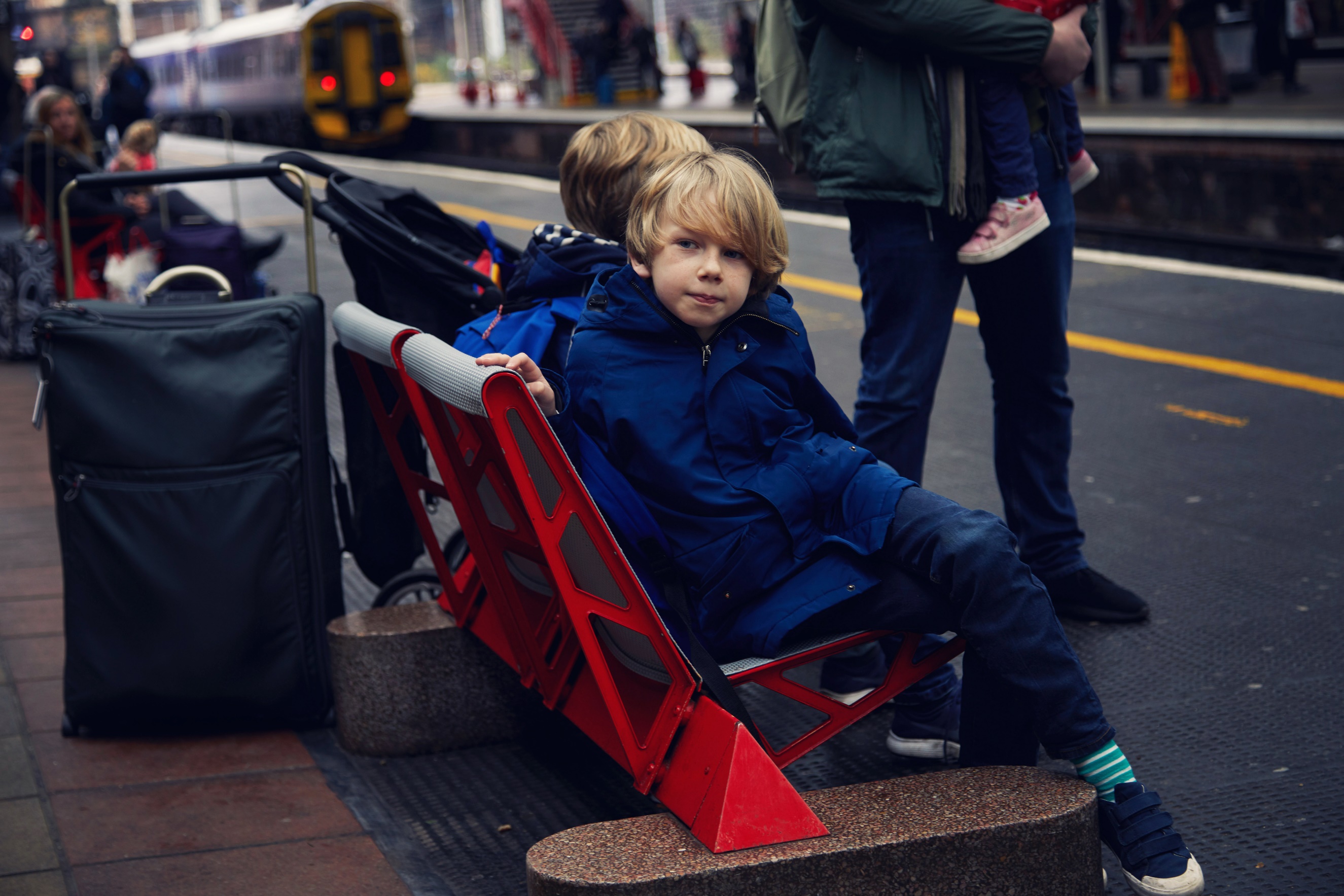 Remember engineers usually build prototypes to test out their ideas first so your prototype design may not do everything you want it to do. but it must do something.You might need to think about people with different needs or disabilities if your bin moves around the station. Or you will need to think about how to attract people to it if it stays in one place.You will need to work as a team of real-life engineers throughout the day if you are going to succeed in this challenge. To do this you will need to take on additional roles which will give some members of your team responsibility for managing your time, your money and the overall project.You will present your ideas at the end of the day to the judge(s) and the other young engineers on your challenge day. Your team will need to:Identify ideas for your prototype bin.Construct the design you have chosen.Manage your budget effectively.Record your ideas and the problems you have encountered during the day.Present your final prototype for judging. Remember:Your prototype bin must:have something which will encourage people to use it;have a way to stop rubbish being taken or blown out;include at least one electric circuit.3. Schedule for the day4. Shop resource sheet AVAILABLE TO HIRE:FREE TO USE: (Excessive use may result in a charge of 10 Faradays)Glue gunsCraft knivesJunior hacksawWire cutter/stripperScissorsScrewdriverRuler5. Assessment criteria1. 	Planning (15 marks)Using Stage 1 and 2 of the planning and reflections sheet, marks will be awarded for:Identifying a minimum of 3 potential solutions for the prototype. (6 marks)Demonstrating creativity and innovation in the ideas (3 marks)Developing a detailed drawing of their chosen design for the Network Rail bin (3 marks)Show how their electric components will be connected to make a circuit (3 marks)2. 	Development (25 marks)Using Stage 3 of the planning and reflections sheet and observations of the teams, marks will be awarded for:Demonstrating STEM skills in building and development (5 marks)Demonstrating team resilience and a willingness to adapt initial ideas in developing and finalising the prototype. (5 marks)Providing an honest and accurate description of their problems encountered (5 marks)Identifying and implementing solutions to the problems encountered (5 marks)Providing an honest account of the effectiveness of their team work (5 marks)3. 	Accounting (15 marks)Using the accounts sheet and observation of the final prototypes, marks will be awarded for:Providing an accurate record of spending (3 marks)Effective and economical use of the budget (7 marks)Creativity in using the available resources (5 marks)4.	Product engineering (30 marks)Using observations of the prototype during final presentations, marks will be awarded for:Quality of design and manufacture (6 marks).Functionality – the bin meets the brief set (6 marks) Functionality – the bin includes an electrical circuit which enhances its purpose (6 marks)Safety and ease of use - the developments which enable your prototype to operate safely (6 marks)Creativity - how your prototype could be built in real life given the limited resources available. (6 marks)5.	Teamwork (15 marks)Using observations of the team throughout the day, marks will be awarded for:How well you work as a team with all members contributing to the prototypes and carrying out their assigned roles (5 marks)Safe use of resources and components (5 marks)How tidy, safe and organised your working area is kept (5 marks)09:15Register your team09:30Welcome 09:35Introduction to the IET Faraday Primary Challenge10:05Circuit apprenticeship10:15STAGE 1: Planning and design10:30Allocation of roles10:35STAGE 2: Building and developmentShop opens11.00BREAK (working)11.10Stage 2 continues: modification Testing area open for 15 minutes12.30LUNCH (non-working)13:00Stage 2 continues: final modification and testing13:45Shop closes14:00STAGE 3: PresentationsTeam presentations of their prototypeFinal markingEvaluation of the day14:45Award ceremonyFeedback to teamsPresentation to winning team15:00Finish – Engineering teams departItemUnitCostGeneral itemsGeneral itemsGeneral itemsMasking tape30cm5 FaradaysSticky tape30cm8 FaradaysColoured card A4Each4 FaradaysPolyfoam A5 sheetEach8 FaradaysTissue paperStrip 25cm wide4 FaradaysCorrugated plastic 15cm x 21cmEach10 FaradaysStraws1 straw2 FaradaysRecycled Items (cardboard tubes, plastic trays)Each5 FaradaysStringPer metre5 FaradaysPaper fasteners5 fasteners1 FaradayPaper clips5 paper clips1 FaradayElastic bandsEach1 FaradayBlu TakSmall Strip5 FaradaysWooden dowel 5mm1 stick 8 FaradaysWooden lolly stickEach5 FaradaysWooden wheel 54mmEach4 FaradaysPulley wheel 54mmEach6 FaradaysLarge cogEach8 FaradaysMedium cogEach5 FaradaysSmall cogEach3 FaradaysPlastic cotton reelEach8 FaradaysWeightsEach4 FaradaysElectric componentsElectric componentsElectric componentsCrocodile leadsEach5 FaradaysMotor Each4 FaradaysPulley attachment for motor (black)Each2 FaradayGear attachment for motor (white)Each2 FaradayMotor holderEach5 FaradaysBatteries - AA sizeEach2 FaradaysBatteries – 9VEach5 FaradaysBattery snap for 9V cells and AA battery holdersEach2 FaradaysBattery holder - 2 AA cellsEach1 FaradaysBuzzers 3VEach5 FaradaysSwitchEach6 FaradaysBulbs 2.5VEach4 FaradaysBulb holdersEach5 FaradaysItemUnitCostFaraday Challenge Leader consultancy time5 minutes10 FaradaysHole punch5 minutes5 FaradaysStapler5 minutes5 FaradaysCriteriaMaximum marks awarded1. Planning152. Development253. Accounting154. Product engineering305. Teamwork15Total100